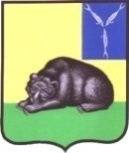 СОВЕТМУНИЦИПАЛЬНОГО ОБРАЗОВАНИЯ ГОРОД ВОЛЬСКВОЛЬСКОГО МУНИЦИПАЛЬНОГО РАЙОНАСАРАТОВСКОЙ ОБЛАСТИР Е Ш Е Н И Е29 июня 2020 года                        № 24/4-80                                      г. Вольск«Об исполнении бюджетамуниципального образования город Вольск за 2019 год»В соответствии с п.2.ч.1 ст.19 Устава муниципального образования город Вольск Вольского муниципального района Саратовской области, Совет муниципального образования город ВольскР Е Ш И Л:1. Утвердить отчет об исполнении бюджета муниципального образования город Вольск за 2019 год с общим объемом доходов в сумме   379 060,3 тыс. руб., общим объемом расходов в сумме 347 783,0 тыс. руб. и профицитом в сумме 31 277,3 тыс. руб.	2. Утвердить перечень показателей отчета об исполнении бюджета муниципального образования город Вольск за 2019 год, предназначенных для официального опубликования (Приложение №1).3. Утвердить показатели доходов бюджета муниципального образования город Вольск за 2019 год по кодам классификации доходов бюджета (Приложение №2).4. Утвердить показатели расходов бюджета муниципального образования город Вольск за 2019 год по ведомственной структуре расходов местного бюджета (Приложение № 3).5. Утвердить показатели расходов бюджета муниципального образования город Вольск за 2019 год по разделам и подразделам классификации расходов бюджета (Приложение №4).6. Утвердить показатели источников финансирования дефицита бюджета муниципального образования город Вольск за 2019 год по кодам классификации источников финансирования дефицитов бюджетов (Приложение № 5).7. Контроль за исполнением настоящего Решения возложить на Главу Вольского муниципального района.8. Настоящее решение вступает в силу с момента официального опубликования.Главамуниципального образования город Вольск                                                                                Кузнецов М.А.Главамуниципального образования город Вольск                                                                                Кузнецов М.А.Главамуниципального образования город Вольск                                                                                Кузнецов М.А.Главамуниципального образования город Вольск                                                                             Кузнецов М.А.Главамуниципального образования город Вольск                                                                                Кузнецов М.А.Приложение №1Приложение №1Приложение №1к Решению Совета муниципального образования                                                                                    город Вольск от  29.06.2020 г.  № 24/4-80к Решению Совета муниципального образования                                                                                    город Вольск от  29.06.2020 г.  № 24/4-80к Решению Совета муниципального образования                                                                                    город Вольск от  29.06.2020 г.  № 24/4-80            Отчетоб исполнении бюджета муниципального образования город Вольск за 2019 годоб исполнении бюджета муниципального образования город Вольск за 2019 годоб исполнении бюджета муниципального образования город Вольск за 2019 год 1. Доходы бюджета(тыс.руб.)Код классификацииНаименованиеИсполнено1 00 00000 00 0000 000Налоговые и неналоговые доходы141 840,81 01 00000 00 0000 000Налог на прибыль, доходы86 393,41 01 02000 01 0000 110Налог на доходы физических лиц86 393,41 03 02000 01 0000 110Акцизы по подакцизным товарам, производимые на территории РФ9 974,7        1 05 00000 00 0000 000          Налоги на совокупный доход192,3                                                      1 05 03000 01 0000 110                                                      Единый сельскохозяйственный налог                                                                 192,31 06 00000 00 0000 000Налоги на имущество31 000,61 06 01000 00 0000 110Налог на имущество физических лиц13 377,51 06 06000 00 0000 110Земельный налог17 623,11 11 00000 00 0000 000 Доходы от использования имущества, находящегося в государственной и муниципальной собственности11 582,3 1 11 05000 00 0000 120    Доходы, получаемые в виде арендной либо иной платы за передачу в возмездное пользование государственного и муниципального имущества (за исключением имущества бюджетных и автономных учреждений, а также имущества государственных и муниципальных унитарных предприятий, в том числе казенных)8 151,31 11 05010 00 0000 120Доходы, получаемые в виде арендной платы за земельные участки, государственная собственность на которые не разграничена, а также средства от продажи права на заключение договоров аренды указанных земельных участков8 137,41 11 05030 00 0000 120Доходы от сдачи в аренду имущества, находящегося в оперативном управлении органов гос.власти, органов местного самоуправления, гос. внебюджетных фондов и созданных ими учреждений (за исключением имущества бюджетных и автономных учреждений)13,91 11 09040 00 0000 120Прочие поступления от использования имущества, находящегося в государственной и муниципальной собственности (за исключением имущества бюджетных и автономных учреждений, а также имущества государственных и муниципальных унитарных предприятий, в том числе казенных)3 431,01 14 00000 00 0000 000 Доходы от продажи материальных и нематериальных активов2 697,5ИТОГО ДОХОДОВ141 840,82 02 00000 00 0000 000Безвозмездные поступления от других бюджетов бюджетной системы РФ 237 837,22 02 15001 00 0000 150 Дотации бюджетам субъектов Российской Федерации и муниципальных образований3 002,22 02 20299 13 0000 150Субсидии бюджетам городских поселений на обеспечение мероприятий по переселению граждан из аварийного жилищного фонда, в том числе переселению граждан из аварийного жилищного фонда с учетом необходимости развития малоэтажного жилищного строительства, за счет средств, поступивших от государственной корпорации - Фонда содействия реформированию жилищно-коммунального хозяйства5 180,32 02 25555 13 0000 150Субсидия бюджетам муниципальных образований области на поддержку государственных программ субъектов РФ и муниципальных программ формирования современной городской среды43 849,32 02 29999 13 0097 150Субсидии бюджетам городских поселений области на разработку проектно-сметной документации по строительству и (или) реконструкции (модернизации) канализационных очистных сооружений15 600,02 02 49999 13 0002 150Межбюджетные трансферты, передаваемые бюджетам городских поселений на погашение просроченной кредиторской задолженности, сложившейся по состоянию на 1 ноября 2019 года50 991,52 02 49999 13 0003 150Межбюджетные трансферты, передаваемые бюджетам городских поселений стимулирующего (поощрительного) характера13,92 02 49999 13 0004 150Межбюджетные трансферты, передаваемые бюджетам городских поселений на реализацию МП "Обеспечение в 2019 году жилищных прав граждан, утративших жилое помещение в результате чрезвычайных ситуаций на территории муниципального образования город Вольск"22 000,02 02 49999 13 0021 150Межбюджетные трансферты, передаваемые бюджетам городских поселений области в целях проведения комплекса мероприятий, направленных на социально-экономическое развитие отдельных территорий области97 200,02 19 00000 00 0000 150Возврат остатков субсидий, субвенций и иных межбюджетных трансфертов, имеющих целевое назначение, прошлых лет -617,7Итого безвозмездных перечислений237 219,5ВСЕГО ДОХОДОВ379 060,32. Расходы бюджета2. Расходы бюджета2. Расходы бюджета(тыс. руб.)НаименованиеРаздел, подразделИсполнено123Функционирование законодательных (представительных) органов государственной власти и представительных органов муниципальных образований01031 296,2Функционирование Правительства Российской Федерации, высших исполнительных органов государственной власти субъектов Российской Федерации, местных администраций0104790,9Другие общегосударственные вопросы011397 168,4Итого по Общегосударственные вопросы010099 255,5Защита населения и территории от последствий чрезвычайных ситуаций природного и техногенного характера, гражданская оборона03091 755,0Итого по Национальная безопасность и правоохранительная деятельность03001 755,0Дорожное хозяйство (дорожные фонды)0409109 277,5Итого по Национальная экономика0400109 277,5Жилищное хозяйство050110 556,1Коммунальное хозяйство05023 169,9Благоустройство050378 060,8Другие вопросы в области жилищно-коммунального хозяйства05053 877,8Итого по Жилищно-коммунальное хозяйство050095 664,6Культура080124 817,5Другие вопросы в области культуры, кинематографии08049 673,1Итого по Культура и кинематография080034 490,6Пенсионное обеспечение1001695,7Социальное обеспечение населения10031 333,5Итого по Социальная политика10002 029,2Массовый спорт1102600,0Итого по Физическая культура и спорт1100600,0Обслуживание внутреннего государственного и муниципального долга13014 710,6Обслуживание государственного и муниципального долга13004 710,6ИТОГО347 783,03. Источники финансирования дефицита бюджета 3. Источники финансирования дефицита бюджета 3. Источники финансирования дефицита бюджета 3. Источники финансирования дефицита бюджета НаименованиеКод строкиКод источника финансирования по бюджетной классификацииИсполненоИсточники финансирования дефицита бюджета - всего50090  00  00  00  00  0000  000-31 277,3ИСТОЧНИКИ ВНУТРЕННЕГО ФИНАНСИРОВАНИЯ ДЕФИЦИТОВ  БЮДЖЕТОВ520000 01  00  00  00  00  0000  00012 000,0Кредиты кредитных организаций в валюте  Российской Федерации520000 01  02  00  00  00  0000  00012 000,0Получение кредитов от кредитных организаций в  валюте Российской Федерации520000 01  02  00  00  00  0000  70057 350,0Получение кредитов от кредитных организаций бюджетами городских поселений в валюте Российской Федерации520000 01  02  00  00  13  0000  71057 350,0Погашение кредитов, предоставленных кредитными  организациями в валюте Российской Федерации520000 01  02  00  00  00  0000  800-45 350,0Погашение бюджетами городских поселений кредитов от кредитных организаций в валюте Российской Федерации520000 01  02  00  00  13  0000  810-45 350,0Изменение остатков средств на счетах по учету  средств бюджета70001  05  00  00  00  0000  000-43 277,3Увеличение остатков средств бюджетов70001  05  00  00  00  0000  500-436 566,6Увеличение прочих остатков средств бюджетов70001  05  02  00  00  0000  500-436 566,6Увеличение прочих остатков денежных средств  бюджетов71001  05  02  01  00  0000  510-436 566,6Увеличение прочих остатков денежных средств бюджетов городских поселений71001  05  02  01  05  0000  510-436 566,6Уменьшение остатков средств бюджетов70001  05  00  00  00  0000  600393 289,3Уменьшение прочих остатков средств бюджетов70001  05  02  00  00  0000  600393 289,3Уменьшение прочих остатков денежных средств  бюджетов72001  05  02  01  00  0000  610393 289,3Уменьшение прочих остатков денежных средств  бюджетов муниципальных районов72001  05  02  01  05  0000  610393 289,3                                       Приложение №2                                       Приложение №2                                       Приложение №2к Решению Совета муниципального образованияк Решению Совета муниципального образованияк Решению Совета муниципального образования                                                                                    город Вольск от  29.06.2020 г.  № 24/4-80                                                                                    город Вольск от  29.06.2020 г.  № 24/4-80                                                                                    город Вольск от  29.06.2020 г.  № 24/4-80Показателидоходов бюджета муниципального образования город Вольск за 2019 год по кодам классификации доходов бюджетадоходов бюджета муниципального образования город Вольск за 2019 год по кодам классификации доходов бюджетадоходов бюджета муниципального образования город Вольск за 2019 год по кодам классификации доходов бюджетадоходов бюджета муниципального образования город Вольск за 2019 год по кодам классификации доходов бюджетадоходов бюджета муниципального образования город Вольск за 2019 год по кодам классификации доходов бюджетадоходов бюджета муниципального образования город Вольск за 2019 год по кодам классификации доходов бюджетаКод классификацииНаименованиеИсполнено000 1 00 00000 00 0000 000Налоговые и неналоговые доходы141 840,8000 1 01 00000 00 0000 000Налог на прибыль, доходы86 393,4000 1 01 02000 01 0000 110Налог на доходы физических лиц86 393,4000 1 01 02010 01 0000 110Налог на доходы физических лиц с доходов, источником которых является налоговый агент, за исключением доходов, в отношении которых исчисление и уплата налога осуществляются в соответствии со статьями 227, 227-1 и 228 Налогового кодекса Российской Федерации85 550,1182 1 01 02010 01 0000 110Налог на доходы физических лиц с доходов, источником которых является налоговый агент, за исключением доходов, в отношении которых исчисление и уплата налога осуществляются в соответствии со статьями 227, 227-1 и 228 Налогового кодекса Российской Федерации85 550,1000 1 01 02020 01 0000 110Налог на доходы физических лиц с доходов, полученных от осуществления деятельности физическими лицами, зарегистрированными в качестве индивидуальных предпринимателей, нотариусов, занимающихся частной практикой, адвокатов, учредивших адвокатские кабинеты и других лиц, занимающихся частной практикой в соответствии со статьей 227 Налогового кодекса Российской Федерации438,5182 1 01 02020 01 0000 110Налог на доходы физических лиц с доходов, полученных от осуществления деятельности физическими лицами, зарегистрированными в качестве индивидуальных предпринимателей, нотариусов, занимающихся частной практикой, адвокатов, учредивших адвокатские кабинеты и других лиц, занимающихся частной практикой в соответствии со статьей 227 Налогового кодекса Российской Федерации438,5000 1 01 02030 01 0000 110Налог на доходы физических лиц с доходов, полученных физическими лицами в соответствии со статьей 227 Налогового кодекса Российской Федерации404,8182 1 01 02030 01 0000 110Налог на доходы физических лиц с доходов, полученных физическими лицами в соответствии со статьей 227 Налогового кодекса Российской Федерации404,8000 1 03 02000 01 0000 110Акцизы по подакцизным товарам, производимые на территории РФ9 974,7000 1 03 02230 01 0000 110Доходы от уплаты акцизов на дизельное топливо, подлежащие распределению между бюджетами субъектов РФ и местными бюджетами с учетом установленных дифференцированных нормативов отчислений в местные бюджеты4 540,3100 1 03 02230 01 0000 110Доходы от уплаты акцизов на дизельное топливо, подлежащие распределению между бюджетами субъектов РФ и местными бюджетами с учетом установленных дифференцированных нормативов отчислений в местные бюджеты4 540,3000 1 03 02240 01 0000 110Доходы от уплаты акцизов на моторные масла для дизельных (или)карбюраторных (инжекторных) двигателей, подлежащие распределению между бюджетами субъектов РФ и местными бюджетами с учетом установленных дифференцированных нормативов отчислений в местные бюджеты33,4100 1 03 02240 01 0000 110Доходы от уплаты акцизов на моторные масла для дизельных (или)карбюраторных (инжекторных) двигателей, подлежащие распределению между бюджетами субъектов РФ и местными бюджетами с учетом установленных дифференцированных нормативов отчислений в местные бюджеты33,4000 1 03 02250 01 0000 110Доходы от уплаты акцизов на автомобильный бензин, подлежащие распределению между бюджетами субъектов РФ и местными бюджетами с учетом установленных дифференцированных нормативов отчислений в местные бюджеты6 065,9100 1 03 02250 01 0000 110Доходы от уплаты акцизов на автомобильный бензин, подлежащие распределению между бюджетами субъектов РФ и местными бюджетами с учетом установленных дифференцированных нормативов отчислений в местные бюджеты6 065,9000 1 03 02260 01 0000 110Доходы от уплаты акцизов на прямогонный бензин, подлежащие распределению между бюджетами субъектов РФ и местными бюджетами с учетом установленных дифференцированных нормативов отчислений в местные бюджеты-664,9100 1 03 02260 01 0000 110Доходы от уплаты акцизов на прямогонный бензин, подлежащие распределению между бюджетами субъектов РФ и местными бюджетами с учетом установленных дифференцированных нормативов отчислений в местные бюджеты-664,9  000 1 05 00000 00 0000 000          Налоги на совокупный доход192,3  182 1 05 03010 01 0000 110                                                      Единый сельскохозяйственный налог                                                                 192,3000 1 06 00000 00 0000 000Налоги на имущество31 000,6000 1 06 01030 13 0000 110Налог на имущество физических лиц, взимаемый по ставкам, применяемым к объектам налогообложения, расположенным в границах поселений13 377,5182 1 06 01030 13 0000 110Налог на имущество физических лиц, взимаемый по ставкам, применяемым к объектам налогообложения, расположенным в границах поселений13 377,5000 1 06 06000 00 0000 110Земельный налог17 623,1182 1 06 06033 13 0000 110Земельный налог с организаций, обладающим земельным участком, расположенным в границах сельских поселений10 740,9182 1 06 06043 13 0000 110Земельный налог с физических лиц, обладающим земельным участком, расположенным в границах сельских поселений6 882,2000 1 11 00000 00 0000 000Доходы от использования имущества, находящегося в государственной и муниципальной собственности11 582,3000 1 11 05010 13 0000 120Доходы, получаемые в виде арендной платы за земельные участки, государственная собственность на которые не разграничена и которые расположены в границах городских поселений, а также средства от продажи права на заключение договоров аренды указанных земельных участков8 137,4062 1 11 05013 13 0000 120Доходы, получаемые в виде арендной платы за земельные участки, государственная собственность на которые не разграничена и которые расположены в границах городских поселений, а также средства от продажи права на заключение договоров аренды указанных земельных участков8 137,4000 1 11 05030 00 0000 120Доходы от сдачи в аренду имущества, находящегося в оперативном управлении органов государственной власти, органов местного самоуправления, государственных внебюджетных фондов и созданных ими учреждений (за исключением имущества автономных учреждений)13,9000 1 11 05035 13 0000 120Доходы от сдачи в аренду имущества, находящегося в оперативном управлении органов управления городских поселений и созданных ими учреждений (за исключением имущества муниципальных автономных учреждений)13,9062 1 11 05035 13 0000 120Доходы от сдачи в аренду имущества, находящегося в оперативном управлении органов управления городских поселений и созданных ими учреждений (за исключением имущества муниципальных автономных учреждений)13,9000 1 11 09045 13 0000 120Прочие поступления от использования имущества, находящегося в собственности городских поселений (за исключением имущества бюджетных и автономных учреждений, а также имущества государственных и муниципальных унитарных предприятий, в том числе казенных)3 431,0062 1 11 09045 13 0000 120Прочие поступления от использования имущества, находящегося в собственности городских поселений (за исключением имущества бюджетных и автономных учреждений, а также имущества государственных и муниципальных унитарных предприятий, в том числе казенных)3 431,0000 1 14 00000 00 0000 000Доходы от продажи материальных и нематериальных активов2 697,5000 1 14 02052 13 0000 430Доходы от реализации имущества, находящегося в оперативном управлении учреждений, находящихся в ведении органов управления городских поселений (за исключением имущества муниципальных бюджетных и автономных учреждений) в части реализации основных средств по указанному имуществу-185,2062 1 14 02052 13 0000 430Доходы от реализации имущества, находящегося в оперативном управлении учреждений, находящихся в ведении органов управления городских поселений (за исключением имущества муниципальных бюджетных и автономных учреждений) в части реализации основных средств по указанному имуществу-185,2000 1 14 02053 13 0000 430Доходы от реализации иного имущества, находящегося в оперативном управлении учреждений, находящихся в ведении органов управления городских поселений (за исключением имущества муниципальных бюджетных и автономных учреждений) в части реализации основных средств по указанному имуществу2 310,6062 1 14 02053 13 0000 430Доходы от реализации иного имущества, находящегося в оперативном управлении учреждений, находящихся в ведении органов управления городских поселений (за исключением имущества муниципальных бюджетных и автономных учреждений) в части реализации основных средств по указанному имуществу2 310,6000 1 14 06010 00 0000 430Доходы от продажи земельных участков, государственная собственность на которые не разграничена 572,1000 1 14 06013 13 0000 430Доходы от продажи земельных участков, государственная собственность на которые не разграничена и которые расположены в границах городских поселений572,1062 1 14 06013 13 0000 430Доходы от продажи земельных участков, государственная собственность на которые не разграничена и которые расположены в границах городских поселений572,1000 2 00 00000 00 0000 000Безвозмездные поступления  237 219,5000 2 02 00000 00 0000 000Безвозмездные поступления от других бюджетов бюджетной системы Российской Федерации237 837,2000 2 02 01000 00 0000 000 Дотации бюджетам субъектов Российской Федерации и муниципальных образований, в том числе:3 002,2000 2 02 01001 13 0002 150 Дотации бюджетам городских поселений на выравнивание бюджетной обеспеченности из областного бюджета 3 002,2335 2 02 01001 13 0002 150 Дотации бюджетам городских поселений на выравнивание бюджетной обеспеченности из областного бюджета 3 002,2335 2 02 20299 13 0000 150Субсидии бюджетам городских поселений на обеспечение мероприятий по переселению граждан из аварийного жилищного фонда, в том числе переселению граждан из аварийного жилищного фонда с учетом необходимости развития малоэтажного жилищного строительства, за счет средств, поступивших от государственной корпорации - Фонда содействия реформированию жилищно-коммунального хозяйства5 180,3335 2 02 25555 13 0000 150Субсидия бюджетам муниципальных образований области на поддержку государственных программ субъектов РФ и муниципальных программ формирования современной городской среды43 849,3335 2 02 29999 13 0097 150Субсидии бюджетам городских поселений области на разработку проектно-сметной документации по строительству и (или) реконструкции (модернизации) канализационных очистных сооружений15 600,0335 2 02 49999 13 0002 150Межбюджетные трансферты, передаваемые бюджетам городских поселений на погашение просроченной кредиторской задолженности, сложившейся по состоянию на 1 ноября 2019 года50 991,5335 2 02 49999 13 0003 150Межбюджетные трансферты, передаваемые бюджетам городских поселений стимулирующего (поощрительного) характера13,9335 2 02 49999 13 0004 150Межбюджетные трансферты, передаваемые бюджетам городских поселений на реализацию МП "Обеспечение в 2019 году жилищных прав граждан, утративших жилое помещение в результате чрезвычайных ситуаций на территории муниципального образования город Вольск"22 000,0335 2 02 49999 13 0021 150Межбюджетные трансферты, передаваемые бюджетам городских поселений области в целях проведения комплекса мероприятий, направленных на социально-экономическое развитие отдельных территорий области97 200,0000 219 00000 00 0000 150Возврат остатков субсидий, субвенций и иных межбюджетных трансфертов, имеющих целевое назначение, прошлых лет -617,7335 2 19 25555 13 0000 150Возврат остатков субсидий на поддержку государственных программ субъектов Российской Федерации и муниципальных программ формирования современной городской среды из бюджетов городских поселений-617,7ВСЕГО ДОХОДОВ379 060,3Приложение №3к Решению Совета муниципального образованиягород Вольск от  29.06.2020 г.  № 24/4-80Показателирасходов бюджета по ведомственной структуре расходов муниципального образования город Вольскза 2019 год(тыс. рублей)НаименованиеКодРазделПодразделЦелевая статьяВид расходовСумма1234567Совет муниципального образования город Вольск1111 296,2Общегосударственные вопросы111011 296,2Функционирование законодательных (представительных) органов государственной власти и представительных органов муниципальных образований11101031 296,2Выполнение функций органами местного самоуправления111010311 0 00 000001 296,2Обеспечение деятельности представительных органов местного самоуправления111010311 1 00 000001 296,2Расходы на обеспечение деятельности центрального аппарата111010311 1 00 020401 282,2Расходы на выплаты персоналу в целях обеспечения выполнения функций государственными (муниципальными) органами, казенными учреждениями, органами управления государственными внебюджетными фондами111010311 1 00 02040100625,0Расходы на выплаты персоналу государственных (муниципальных) органов111010311 1 00 02040120625,0Закупка товаров, работ и услуг для обеспечения государственных (муниципальных) нужд111010311 1 00 02040200657,2Иные закупки товаров, работ и услуг для обеспечения государственных (муниципальных) нужд111010311 1 00 02040240657,2Расходы за счет иных межбюджетных трансфертов на стимулирование (поощрение) социально-экономического развития муниципалитетов111010311 1 00 78A0014,0Расходы на выплаты персоналу в целях обеспечения выполнения функций государственными (муниципальными) органами, казенными учреждениями, органами управления государственными внебюджетными фондами111010311 1 00 78A0010014,0Расходы на выплаты персоналу государственных (муниципальных) органов111010311 1 00 78A0012014,0Администрация Вольского муниципального района335346 486,8Общегосударственные вопросы3350197 959,3Функционирование Правительства Российской Федерации, высших исполнительных органов государственной власти субъектов Российской Федерации, местных администраций3350104790,9Предоставление межбюджетных трансфертов335010415 0 00 00000790,9Предоставление межбюджетных трансфертов вышестоящим бюджетам335010415 3 00 00000790,9Предоставление межбюджетных трансфертов вышестоящим бюджетам, не связанных с передачей полномочий335010415 3 02 00000790,9Иные межбюджетные трансферты в части оплаты труда дополнительной численности муниципальных служащих, переведенных в администрацию ВМР из администрации МО город Вольск335010415 3 02 06250790,9Межбюджетные трансферты335010415 3 02 06250500790,9Иные межбюджетные трансферты335010415 3 02 06250540790,9Другие общегосударственные вопросы335011397 168,4Расходы на исполнение отдельных обязательств335011313 0 00 000001 532,2Внепрограммные мероприятия335011313 4 00 000001 532,2Закупка товаров, работ и услуг для обеспечения государственных (муниципальных) нужд335011313 4 00 000012001 154,4Иные закупки товаров, работ и услуг для обеспечения государственных (муниципальных) нужд335011313 4 00 000012401 154,4Выполнение других обязательств органами местного самоуправления335011313 4 00 00011278,0Закупка товаров, работ и услуг для обеспечения государственных (муниципальных) нужд335011313 4 00 00011200278,0Иные закупки товаров, работ и услуг для обеспечения государственных (муниципальных) нужд335011313 4 00 00011240278,0Выполнение других обязательств государства335011313 4 00 0001299,8Иные бюджетные ассигнования335011313 4 00 0001280099,8Исполнение судебных актов335011313 4 00 0001283099,8Предоставление межбюджетных трансфертов335011315 0 00 00000598,2Предоставление межбюджетных трансфертов вышестоящим бюджетам335011315 3 00 00000598,2Предоставление межбюджетных трансфертов вышестоящим бюджетам, не связанных с передачей полномочий335011315 3 02 00000598,2Иные межбюджетные трансферты в части оплаты труда дополнительной численности муниципальных служащих, переведенных в администрацию ВМР из администрации МО город Вольск335011315 3 02 06250523,2Межбюджетные трансферты335011315 3 02 06250500523,2Иные межбюджетные трансферты335011315 3 02 06250540523,2Иные межбюджетные трансферты в части владения, пользования и распоряжения имуществом, находящимся в муниципальной собственности поселения (охрана муниципальной собственности)335011315 3 02 0645075,0Межбюджетные трансферты335011315 3 02 0645050075,0Иные межбюджетные трансферты335011315 3 02 0645054075,0Муниципальная программа "Противодействие коррупции в Вольском муниципальном районе Саратовской области на 2018-2020 годы"335011371 0 00 0000018,0Реализация основного мероприятия335011371 0 00 Z000018,0Закупка товаров, работ и услуг для обеспечения государственных (муниципальных) нужд335011371 0 00 Z000020018,0Иные закупки товаров, работ и услуг для обеспечения государственных (муниципальных) нужд335011371 0 00 Z000024018,0Муниципальная программа "Об участии в профилактике правонарушений на территории Вольского муниципального района Саратовской области в 2018- 2020 г.г."335011372 0 00 0000020,0Реализация основного мероприятия335011372 0 00 Z000020,0Закупка товаров, работ и услуг для обеспечения государственных (муниципальных) нужд335011372 0 00 Z000020020,0Иные закупки товаров, работ и услуг для обеспечения государственных (муниципальных) нужд335011372 0 00 Z000024020,0Осуществление переданных полномочий от других бюджетов бюджетной системы РФ335011388 0 00 0000095 000,0Осуществление переданных полномочий за счет субвенций, субсидий и межбюджетных трансфертов из областного бюджета335011388 2 00 0000095 000,0Проведение комплекса мероприятий, направленных на социально-экономическое развитие отдельных территорий области335011388 2 00 79Г0095 000,0Закупка товаров, работ и услуг для обеспечения государственных (муниципальных) нужд335011388 2 00 79Г0020050 000,0Иные закупки товаров, работ и услуг для обеспечения государственных (муниципальных) нужд335011388 2 00 79Г0024050 000,0Иные бюджетные ассигнования335011388 2 00 79Г0080045 000,0Субсидии юридическим лицам (кроме некоммерческих организаций), индивидуальным предпринимателям, физическим лицам335011388 2 00 79Г0081045 000,0Национальная безопасность и правоохранительная деятельность335031 755,0Защита населения и территории от последствий чрезвычайных ситуаций природного и техногенного характера, гражданская оборона33503091 755,0Предоставление межбюджетных трансфертов335030915 0 00 000001 755,0Предоставление межбюджетных трансфертов вышестоящим бюджетам335030915 3 00 000001 755,0Предоставление межбюджетных трансфертов вышестоящим бюджетам, не связанных с передачей полномочий335030915 3 02 000001 755,0Иные межбюджетные трансферты в предупреждении и ликвидации последствий чрезвычайных ситуаций в границах поселений 335030915 3 02 060201 333,0Межбюджетные трансферты335030915 3 02 060205001 333,0Иные межбюджетные трансферты335030915 3 02 060205401 333,0Иные межбюджетные трансферты в части осуществления мероприятий по обеспечению безопасности людей на водных объектах, охране их жизни и здоровья335030915 3 02 06280422,0Межбюджетные трансферты335030915 3 02 06280500422,0Иные межбюджетные трансферты335030915 3 02 06280540422,0Национальная экономика33504109 277,5Дорожное хозяйство (дорожные фонды)3350409109 277,5Расходы на исполнение отдельных обязательств335040913 0 00 0000079 762,5Погашение просроченной кредиторской задолженности, в том числе по судам335040913 1 00 0000025 863,0Закупка товаров, работ и услуг для обеспечения государственных (муниципальных) нужд335040913 1 00 0000120025 863,0Иные закупки товаров, работ и услуг для обеспечения государственных (муниципальных) нужд335040913 1 00 0000124025 863,0Внепрограммные мероприятия335040913 4 00 0000053 899,5Закупка товаров, работ и услуг для обеспечения государственных (муниципальных) нужд335040913 4 00 0000220044 126,5Иные закупки товаров, работ и услуг для обеспечения государственных (муниципальных) нужд335040913 4 00 0000224044 126,5Иные бюджетные ассигнования335040913 4 00 000028003 992,7Исполнение судебных актов335040913 4 00 000028303 992,7Закупка товаров, работ и услуг для обеспечения государственных (муниципальных) нужд335040913 4 00 000032005 780,3Иные закупки товаров, работ и услуг для обеспечения государственных (муниципальных) нужд335040913 4 00 000032405 780,3Муниципальная программа "Повышение безопасности дорожного движения в МО город Вольск на 2019 год"33504097К 0 00 000002 599,7Реализация основного мероприятия33504097К 0 00 Z00002 599,7Закупка товаров, работ и услуг для обеспечения государственных (муниципальных) нужд33504097К 0 00 Z00002002 599,7Иные закупки товаров, работ и услуг для обеспечения государственных (муниципальных) нужд33504097К 0 00 Z00002402 599,7Муниципальная программа "Формирование комфортной городской среды муниципального образования город Вольск Вольского муниципального района Саратовской области на 2018-2022 г.г." и территорий, подлежащих обязательному благоустройству  33504097П 0 00 0000026 915,3Реализация программ формирования современной городской среды33504097П 0 F2 0000026 915,3Реализация программ формирования современной городской среды33504097П 0 F2 5555026 915,3Закупка товаров, работ и услуг для обеспечения государственных (муниципальных) нужд33504097П 0 F2 5555020026 915,3Иные закупки товаров, работ и услуг для обеспечения государственных (муниципальных) нужд33504097П 0 F2 5555024026 915,3Жилищно-коммунальное хозяйство3350595 664,6Жилищное хозяйство335050110 556,1Расходы на исполнение отдельных обязательств335050113 0 00 000005 270,1Погашение просроченной кредиторской задолженности, в том числе по судам335050113 1 00 00000225,2Закупка товаров, работ и услуг для обеспечения государственных (муниципальных) нужд335050113 1 00 00001200225,2Иные закупки товаров, работ и услуг для обеспечения государственных (муниципальных) нужд335050113 1 00 00001240225,2Исполнение судебных решений, не связанных с погашением кредиторской задолженности335050113 2 00 000002 850,0Иные бюджетные ассигнования335050113 2 00 000028002 850,0Исполнение судебных актов335050113 2 00 000028302 850,0Внепрограммные мероприятия335050113 4 00 000001 334,7Взносы на проведение капитального ремонта общего имущества многоквартирных домов335050113 4 00 000101 334,7Закупка товаров, работ и услуг для обеспечения государственных (муниципальных) нужд335050113 4 00 000102001 334,7Иные закупки товаров, работ и услуг для обеспечения государственных (муниципальных) нужд335050113 4 00 000102401 334,7Мероприятия в области жилищно-коммунального хозяйства335050113 6 00 00000860,2Мероприятия в области жилищного хозяйства335050113 6 00 01000860,2Закупка товаров, работ и услуг для обеспечения государственных (муниципальных) нужд335050113 6 00 01000200860,2Иные закупки товаров, работ и услуг для обеспечения государственных (муниципальных) нужд335050113 6 00 01000240860,2Муниципальная программа "Переселение граждан из аварийного жилищного фонда на территории муниципального образования город Вольск в 2019-2022 годах"33505017Б 0 00 000005 286,0Выполнение задач федерального проекта "Обеспечение устойчивого сокращения непригодного для проживания жилищного фонда"33505017Б 0 F3 000005 286,0Обеспечение мероприятий по переселению граждан из аварийного жилищного фонда, в том числе переселению граждан из аварийного жилищного фонда с учетом необходимости развития малоэтажного жилищного строительства33505017Б 0 F3 674835 180,3Капитальные вложения в объекты государственной (муниципальной) собственности33505017Б 0 F3 674834005 180,3Бюджетные инвестиции33505017Б 0 F3 674834105 180,3Обеспечение мероприятий по переселению граждан из аварийного жилищного фонда, в том числе переселению граждан из аварийного жилищного фонда с учетом необходимости развития малоэтажного жилищного строительства за счет средств местного бюджета33505017Б 0 F3 S9602105,7Капитальные вложения в объекты государственной (муниципальной) собственности33505017Б 0 F3 S9602400105,7Бюджетные инвестиции33505017Б 0 F3 S9602410105,7Коммунальное хозяйство33505023 169,9Расходы на исполнение отдельных обязательств335050213 0 00 000003 169,9Погашение просроченной кредиторской задолженности, в том числе по судам335050213 1 00 00000595,2Закупка товаров, работ и услуг для обеспечения государственных (муниципальных) нужд335050213 1 00 00001200524,1Иные закупки товаров, работ и услуг для обеспечения государственных (муниципальных) нужд335050213 1 00 00001240524,1Иные бюджетные ассигнования335050213 1 00 0000180071,1Субсидии юридическим лицам (кроме некоммерческих организаций), индивидуальным предпринимателям, физическим лицам335050213 1 00 0000181071,1Мероприятия в области жилищно-коммунального хозяйства335050213 6 00 000002 574,7Мероприятия в области коммунального хозяйства335050213 6 00 020002 574,7Закупка товаров, работ и услуг для обеспечения государственных (муниципальных) нужд335050213 6 00 020002001 053,3Иные закупки товаров, работ и услуг для обеспечения государственных (муниципальных) нужд335050213 6 00 020002401 053,3Иные бюджетные ассигнования335050213 6 00 020008001 521,4Субсидии юридическим лицам (кроме некоммерческих организаций), индивидуальным предпринимателям, физическим лицам335050213 6 00 020008101 521,4Благоустройство335050378 060,8Расходы на исполнение отдельных обязательств335050313 0 00 0000060 684,0Погашение просроченной кредиторской задолженности, в том числе по судам335050313 1 00 0000017 478,3Закупка товаров, работ и услуг для обеспечения государственных (муниципальных) нужд335050313 1 00 0000120017 478,3Иные закупки товаров, работ и услуг для обеспечения государственных (муниципальных) нужд335050313 1 00 0000124017 478,3Мероприятия в области жилищно-коммунального хозяйства335050313 6 00 0000043 205,7Мероприятия по благоустройству335050313 6 00 0300017 357,2Закупка товаров, работ и услуг для обеспечения государственных (муниципальных) нужд335050313 6 00 0300020017 326,3Иные закупки товаров, работ и услуг для обеспечения государственных (муниципальных) нужд335050313 6 00 0300024017 326,3Иные бюджетные ассигнования335050313 6 00 0300080030,9Уплата налогов, сборов и иных платежей335050313 6 00 0300085030,9Уличное освещение335050313 6 00 0301022 129,9Закупка товаров, работ и услуг для обеспечения государственных (муниципальных) нужд335050313 6 00 0301020021 012,1Иные закупки товаров, работ и услуг для обеспечения государственных (муниципальных) нужд335050313 6 00 0301024021 012,1Иные бюджетные ассигнования335050313 6 00 030108001 117,8Исполнение судебных актов335050313 6 00 030108301 117,8Озеленение335050313 6 00 030203 270,8Закупка товаров, работ и услуг для обеспечения государственных (муниципальных) нужд335050313 6 00 030202003 270,8Иные закупки товаров, работ и услуг для обеспечения государственных (муниципальных) нужд335050313 6 00 030202403 270,8Иные мероприятия по благоустройству335050313 6 00 03030447,8Закупка товаров, работ и услуг для обеспечения государственных (муниципальных) нужд335050313 6 00 03030200447,8Иные закупки товаров, работ и услуг для обеспечения государственных (муниципальных) нужд335050313 6 00 03030240447,8Муниципальная программа "Формирование комфортной городской среды муниципального образования город Вольск Вольского муниципального района Саратовской области на 2018-2022 г.г." и территорий, подлежащих обязательному благоустройству  33505037П 0 00 0000017 376,8Реализация программ формирования современной городской среды33505037П 0 F2 0000017 376,8Реализация программ формирования современной городской среды33505037П 0 F2 5555017 376,8Закупка товаров, работ и услуг для обеспечения государственных (муниципальных) нужд33505037П 0 F2 5555020017 376,8Иные закупки товаров, работ и услуг для обеспечения государственных (муниципальных) нужд33505037П 0 F2 5555024017 376,8Другие вопросы в области жилищно-коммунального хозяйства33505053 877,8Расходы на исполнение отдельных обязательств335050513 0 00 0000069,1Мероприятия в области жилищно-коммунального хозяйства335050513 6 00 0000069,1Уплата земельного налога, налога на имущество и транспортного налога 335050513 6 00 9499069,1Иные бюджетные ассигнования335050513 6 00 9499080069,1Уплата налогов, сборов и иных платежей335050513 6 00 9499085069,1Предоставление межбюджетных трансфертов335050515 0 00 000003 412,7Предоставление межбюджетных трансфертов вышестоящим бюджетам335050515 3 00 000003 412,7Предоставление межбюджетных трансфертов вышестоящим бюджетам, не связанных с передачей полномочий335050515 3 02 000003 412,7Иные межбюджетные трансферты в части владения, пользования и распоряжения имуществом, находящимся в муниципальной собственности поселения (уплата налогов) 335050515 3 02 06150263,2Межбюджетные трансферты335050515 3 02 06150500263,2Иные межбюджетные трансферты335050515 3 02 06150540263,2Иные межбюджетные трансферты в части оплаты труда дополнительной численности муниципальных служащих, переведенных в администрацию ВМР из администрации МО город Вольск335050515 3 02 062503 149,5Межбюджетные трансферты335050515 3 02 062505003 149,5Иные межбюджетные трансферты335050515 3 02 062505403 149,5Муниципальная программа "Осуществление мероприятий по отлову и содержанию безнадзорных животных на территории муниципального образования город Вольск на 2019 год"33505057Л 0 00 00000396,0Реализация основного мероприятия33505057Л 0 00 Z0000396,0Закупка товаров, работ и услуг для обеспечения государственных (муниципальных) нужд33505057Л 0 00 Z0000200396,0Иные закупки товаров, работ и услуг для обеспечения государственных (муниципальных) нужд33505057Л 0 00 Z0000240396,0Культура и кинематография3350834 490,6Культура335080124 817,5Предоставление межбюджетных трансфертов335080115 0 00 0000022 617,5Предоставление межбюджетных трансфертов вышестоящим бюджетам335080115 3 00 0000022 617,5Предоставление межбюджетных трансфертов вышестоящим бюджетам, не связанных с передачей полномочий335080115 3 02 0000022 617,5Иные межбюджетные трансферты в части организации библиотечного обслуживания населения, создание условий для организации досуга и обеспечения жителей поселения услугами организаций культуры 335080115 3 02 060303 981,6Межбюджетные трансферты335080115 3 02 060305003 981,6Иные межбюджетные трансферты335080115 3 02 060305403 981,6Иные межбюджетные трансферты в части создания условий для организации досуга335080115 3 02 0626018 593,9Межбюджетные трансферты335080115 3 02 0626050018 593,9Иные межбюджетные трансферты335080115 3 02 0626054018 593,9Иные межбюджетные трансферты на реализацию МП "Об участии в профилактике правонарушений на территории Вольского муниципального района Саратовской области в 2018 - 2020 г.г."335080115 3 02 0657042,0Межбюджетные трансферты335080115 3 02 0657050042,0Иные межбюджетные трансферты335080115 3 02 0657054042,0Осуществление переданных полномочий от других бюджетов бюджетной системы РФ335080188 0 00 000002 200,0Осуществление переданных полномочий за счет субвенций, субсидий и межбюджетных трансфертов из областного бюджета335080188 2 00 000002 200,0Проведение комплекса мероприятий, направленных на социально-экономическое развитие отдельных территорий области335080188 2 00 79Г002 200,0Межбюджетные трансферты335080188 2 00 79Г005002 200,0Иные межбюджетные трансферты335080188 2 00 79Г005402 200,0Другие вопросы в области культуры, кинематографии33508049 673,1Предоставление межбюджетных трансфертов335080415 0 00 000009 673,1Предоставление межбюджетных трансфертов вышестоящим бюджетам335080415 3 00 000009 673,1Предоставление межбюджетных трансфертов вышестоящим бюджетам, не связанных с передачей полномочий335080415 3 02 000009 673,1Иные межбюджетные трансферты в части организации библиотечного обслуживания населения, создание условий для организации досуга и обеспечения жителей поселения услугами организаций культуры 335080415 3 02 06030275,6Межбюджетные трансферты335080415 3 02 06030500275,6Иные межбюджетные трансферты335080415 3 02 06030540275,6Иные межбюджетные трансферты в части оплаты труда дополнительной численности муниципальных служащих, переведенных в администрацию ВМР из администрации МО город Вольск335080415 3 02 06250139,5Межбюджетные трансферты335080415 3 02 06250500139,5Иные межбюджетные трансферты335080415 3 02 06250540139,5Иные межбюджетные трансферты в части создания условий для организации досуга335080415 3 02 062609 258,0Межбюджетные трансферты335080415 3 02 062605009 258,0Иные межбюджетные трансферты335080415 3 02 062605409 258,0Социальная политика335102 029,2Пенсионное обеспечение3351001695,7Социальная помощь335100110 0 00 00000695,7Социальная поддержка отдельных категорий граждан335100110 1 00 00000695,7Доплаты к пенсиям муниципальным служащим335100110 1 00 01010695,7Социальное обеспечение и иные выплаты населению335100110 1 00 01010300695,7Публичные нормативные социальные выплаты гражданам335100110 1 00 01010310695,7Социальное обеспечение населения33510031 333,5Социальная помощь335100310 0 00 000001 333,5Социальная поддержка отдельных категорий граждан335100310 1 00 000001 333,5Материальная помощь отдельным категориям граждан в области социальной политики335100310 1 00 01020566,5Социальное обеспечение и иные выплаты населению335100310 1 00 01020300566,5Публичные нормативные социальные выплаты гражданам335100310 1 00 01020310566,5Премия муниципального образования город Вольск Вольского муниципального района в сфере общественных отношений335100310 1 00 0106071,0Социальное обеспечение и иные выплаты населению335100310 1 00 0106030071,0Премии и гранты335100310 1 00 0106035071,0Предоставление мер социальной поддержки малообеспеченным гражданам (льготный проезд студентов)335100310 1 00 01070696,0Иные бюджетные ассигнования335100310 1 00 01070800696,0Субсидии юридическим лицам (кроме некоммерческих организаций), индивидуальным предпринимателям, физическим лицам335100310 1 00 01070810696,0Физическая культура и спорт33511600,0Массовый спорт3351102600,0Предоставление межбюджетных трансфертов335110215 0 00 00000600,0Предоставление межбюджетных трансфертов вышестоящим бюджетам335110215 3 00 00000600,0Предоставление межбюджетных трансфертов вышестоящим бюджетам, не связанных с передачей полномочий335110215 3 02 00000600,0Иные межбюджетные трансферты в части обеспечения условий для развития на территории поселения физической культуры и массового спорта, организация проведения официальных физкультурно-оздоровительных мероприятий поселения335110215 3 02 06040600,0Межбюджетные трансферты335110215 3 02 06040500600,0Иные межбюджетные трансферты335110215 3 02 06040540600,0Обслуживание государственного и муниципального долга335134 710,6Обслуживание внутреннего государственного и муниципального долга33513014 710,6Обслуживание долговых обязательств335130114 0 00 000004 710,6Процентные платежи по муниципальному долгу335130114 0 00 065004 710,6Обслуживание  муниципального долга335130114 0 00 065007004 710,6Обслуживание муниципального долга335130114 0 00 065007304 710,6Всего347 783,0Показателирасходов бюджета по разделам и подразделам классификации расходов муниципального образования город Вольск за 2019 год(тыс. рублей)НаименованиеРазделПодразделЦелевая статьяВид расходовСумма134567Общегосударственные вопросы0199 255,5Функционирование законодательных (представительных) органов государственной власти и представительных органов муниципальных образований01031 296,2Выполнение функций органами местного самоуправления010311 0 00 000001 296,2Обеспечение деятельности представительных органов местного самоуправления010311 1 00 000001 296,2Расходы на обеспечение деятельности центрального аппарата010311 1 00 020401 282,2Расходы на выплаты персоналу в целях обеспечения выполнения функций государственными (муниципальными) органами, казенными учреждениями, органами управления государственными внебюджетными фондами010311 1 00 02040100625,0Расходы на выплаты персоналу государственных (муниципальных) органов010311 1 00 02040120625,0Закупка товаров, работ и услуг для обеспечения государственных (муниципальных) нужд010311 1 00 02040200657,2Иные закупки товаров, работ и услуг для обеспечения государственных (муниципальных) нужд010311 1 00 02040240657,2Расходы за счет иных межбюджетных трансфертов на стимулирование (поощрение) социально-экономического развития муниципалитетов010311 1 00 78A0014,0Расходы на выплаты персоналу в целях обеспечения выполнения функций государственными (муниципальными) органами, казенными учреждениями, органами управления государственными внебюджетными фондами010311 1 00 78A0010014,0Расходы на выплаты персоналу государственных (муниципальных) органов010311 1 00 78A0012014,0Функционирование Правительства Российской Федерации, высших исполнительных органов государственной власти субъектов Российской Федерации, местных администраций0104790,9Предоставление межбюджетных трансфертов010415 0 00 00000790,9Предоставление межбюджетных трансфертов вышестоящим бюджетам010415 3 00 00000790,9Предоставление межбюджетных трансфертов вышестоящим бюджетам, не связанных с передачей полномочий010415 3 02 00000790,9Иные межбюджетные трансферты в части оплаты труда дополнительной численности муниципальных служащих, переведенных в администрацию ВМР из администрации МО город Вольск010415 3 02 06250790,9Межбюджетные трансферты010415 3 02 06250500790,9Иные межбюджетные трансферты010415 3 02 06250540790,9Другие общегосударственные вопросы011397 168,4Расходы на исполнение отдельных обязательств011313 0 00 000001 532,2Внепрограммные мероприятия011313 4 00 000001 532,2Закупка товаров, работ и услуг для обеспечения государственных (муниципальных) нужд011313 4 00 000012001 154,4Иные закупки товаров, работ и услуг для обеспечения государственных (муниципальных) нужд011313 4 00 000012401 154,4Выполнение других обязательств органами местного самоуправления011313 4 00 00011278,0Закупка товаров, работ и услуг для обеспечения государственных (муниципальных) нужд011313 4 00 00011200278,0Иные закупки товаров, работ и услуг для обеспечения государственных (муниципальных) нужд011313 4 00 00011240278,0Выполнение других обязательств государства011313 4 00 0001299,8Иные бюджетные ассигнования011313 4 00 0001280099,8Исполнение судебных актов011313 4 00 0001283099,8Предоставление межбюджетных трансфертов011315 0 00 00000598,2Предоставление межбюджетных трансфертов вышестоящим бюджетам011315 3 00 00000598,2Предоставление межбюджетных трансфертов вышестоящим бюджетам, не связанных с передачей полномочий011315 3 02 00000598,2Иные межбюджетные трансферты в части оплаты труда дополнительной численности муниципальных служащих, переведенных в администрацию ВМР из администрации МО город Вольск011315 3 02 06250523,2Межбюджетные трансферты011315 3 02 06250500523,2Иные межбюджетные трансферты011315 3 02 06250540523,2Иные межбюджетные трансферты в части владения, пользования и распоряжения имуществом, находящимся в муниципальной собственности поселения (охрана муниципальной собственности)011315 3 02 0645075,0Межбюджетные трансферты011315 3 02 0645050075,0Иные межбюджетные трансферты011315 3 02 0645054075,0Муниципальная программа "Противодействие коррупции в Вольском муниципальном районе Саратовской области на 2018-2020 годы"011371 0 00 0000018,0Реализация основного мероприятия011371 0 00 Z000018,0Закупка товаров, работ и услуг для обеспечения государственных (муниципальных) нужд011371 0 00 Z000020018,0Иные закупки товаров, работ и услуг для обеспечения государственных (муниципальных) нужд011371 0 00 Z000024018,0Муниципальная программа "Об участии в профилактике правонарушений на территории Вольского муниципального района Саратовской области в 2018- 2020 г.г."011372 0 00 0000020,0Реализация основного мероприятия011372 0 00 Z000020,0Закупка товаров, работ и услуг для обеспечения государственных (муниципальных) нужд011372 0 00 Z000020020,0Иные закупки товаров, работ и услуг для обеспечения государственных (муниципальных) нужд011372 0 00 Z000024020,0Осуществление переданных полномочий от других бюджетов бюджетной системы РФ011388 0 00 0000095 000,0Осуществление переданных полномочий за счет субвенций, субсидий и межбюджетных трансфертов из областного бюджета011388 2 00 0000095 000,0Проведение комплекса мероприятий, направленных на социально-экономическое развитие отдельных территорий области011388 2 00 79Г0095 000,0Закупка товаров, работ и услуг для обеспечения государственных (муниципальных) нужд011388 2 00 79Г0020050 000,0Иные закупки товаров, работ и услуг для обеспечения государственных (муниципальных) нужд011388 2 00 79Г0024050 000,0Иные бюджетные ассигнования011388 2 00 79Г0080045 000,0Субсидии юридическим лицам (кроме некоммерческих организаций), индивидуальным предпринимателям, физическим лицам011388 2 00 79Г0081045 000,0Национальная безопасность и правоохранительная деятельность031 755,0Защита населения и территории от последствий чрезвычайных ситуаций природного и техногенного характера, гражданская оборона03091 755,0Предоставление межбюджетных трансфертов030915 0 00 000001 755,0Предоставление межбюджетных трансфертов вышестоящим бюджетам030915 3 00 000001 755,0Предоставление межбюджетных трансфертов вышестоящим бюджетам, не связанных с передачей полномочий030915 3 02 000001 755,0Иные межбюджетные трансферты в предупреждении и ликвидации последствий чрезвычайных ситуаций в границах поселений 030915 3 02 060201 333,0Межбюджетные трансферты030915 3 02 060205001 333,0Иные межбюджетные трансферты030915 3 02 060205401 333,0Иные межбюджетные трансферты в части осуществления мероприятий по обеспечению безопасности людей на водных объектах, охране их жизни и здоровья030915 3 02 06280422,0Межбюджетные трансферты030915 3 02 06280500422,0Иные межбюджетные трансферты030915 3 02 06280540422,0Национальная экономика04109 277,5Дорожное хозяйство (дорожные фонды)0409109 277,5Расходы на исполнение отдельных обязательств040913 0 00 0000079 762,5Погашение просроченной кредиторской задолженности, в том числе по судам040913 1 00 0000025 863,0Закупка товаров, работ и услуг для обеспечения государственных (муниципальных) нужд040913 1 00 0000120025 863,0Иные закупки товаров, работ и услуг для обеспечения государственных (муниципальных) нужд040913 1 00 0000124025 863,0Внепрограммные мероприятия040913 4 00 0000053 899,5Закупка товаров, работ и услуг для обеспечения государственных (муниципальных) нужд040913 4 00 0000220044 126,5Иные закупки товаров, работ и услуг для обеспечения государственных (муниципальных) нужд040913 4 00 0000224044 126,5Иные бюджетные ассигнования040913 4 00 000028003 992,7Исполнение судебных актов040913 4 00 000028303 992,7Закупка товаров, работ и услуг для обеспечения государственных (муниципальных) нужд040913 4 00 000032005 780,3Иные закупки товаров, работ и услуг для обеспечения государственных (муниципальных) нужд040913 4 00 000032405 780,3Муниципальная программа "Повышение безопасности дорожного движения в МО город Вольск на 2019 год"04097К 0 00 000002 599,7Реализация основного мероприятия04097К 0 00 Z00002 599,7Закупка товаров, работ и услуг для обеспечения государственных (муниципальных) нужд04097К 0 00 Z00002002 599,7Иные закупки товаров, работ и услуг для обеспечения государственных (муниципальных) нужд04097К 0 00 Z00002402 599,7Муниципальная программа "Формирование комфортной городской среды муниципального образования город Вольск Вольского муниципального района Саратовской области на 2018-2022 г.г." и территорий, подлежащих обязательному благоустройству  04097П 0 00 0000026 915,3Реализация программ формирования современной городской среды04097П 0 F2 0000026 915,3Реализация программ формирования современной городской среды04097П 0 F2 5555026 915,3Закупка товаров, работ и услуг для обеспечения государственных (муниципальных) нужд04097П 0 F2 5555020026 915,3Иные закупки товаров, работ и услуг для обеспечения государственных (муниципальных) нужд04097П 0 F2 5555024026 915,3Жилищно-коммунальное хозяйство0595 664,6Жилищное хозяйство050110 556,1Расходы на исполнение отдельных обязательств050113 0 00 000005 270,1Погашение просроченной кредиторской задолженности, в том числе по судам050113 1 00 00000225,2Закупка товаров, работ и услуг для обеспечения государственных (муниципальных) нужд050113 1 00 00001200225,2Иные закупки товаров, работ и услуг для обеспечения государственных (муниципальных) нужд050113 1 00 00001240225,2Исполнение судебных решений, не связанных с погашением кредиторской задолженности050113 2 00 000002 850,0Иные бюджетные ассигнования050113 2 00 000028002 850,0Исполнение судебных актов050113 2 00 000028302 850,0Внепрограммные мероприятия050113 4 00 000001 334,7Взносы на проведение капитального ремонта общего имущества многоквартирных домов050113 4 00 000101 334,7Закупка товаров, работ и услуг для обеспечения государственных (муниципальных) нужд050113 4 00 000102001 334,7Иные закупки товаров, работ и услуг для обеспечения государственных (муниципальных) нужд050113 4 00 000102401 334,7Мероприятия в области жилищно-коммунального хозяйства050113 6 00 00000860,2Мероприятия в области жилищного хозяйства050113 6 00 01000860,2Закупка товаров, работ и услуг для обеспечения государственных (муниципальных) нужд050113 6 00 01000200860,2Иные закупки товаров, работ и услуг для обеспечения государственных (муниципальных) нужд050113 6 00 01000240860,2Муниципальная программа "Переселение граждан из аварийного жилищного фонда на территории муниципального образования город Вольск в 2019-2022 годах"05017Б 0 00 000005 286,0Выполнение задач федерального проекта "Обеспечение устойчивого сокращения непригодного для проживания жилищного фонда"05017Б 0 F3 000005 286,0Обеспечение мероприятий по переселению граждан из аварийного жилищного фонда, в том числе переселению граждан из аварийного жилищного фонда с учетом необходимости развития малоэтажного жилищного строительства05017Б 0 F3 674835 180,3Капитальные вложения в объекты государственной (муниципальной) собственности05017Б 0 F3 674834005 180,3Бюджетные инвестиции05017Б 0 F3 674834105 180,3Обеспечение мероприятий по переселению граждан из аварийного жилищного фонда, в том числе переселению граждан из аварийного жилищного фонда с учетом необходимости развития малоэтажного жилищного строительства за счет средств местного бюджета05017Б 0 F3 S9602105,7Капитальные вложения в объекты государственной (муниципальной) собственности05017Б 0 F3 S9602400105,7Бюджетные инвестиции05017Б 0 F3 S9602410105,7Коммунальное хозяйство05023 169,9Расходы на исполнение отдельных обязательств050213 0 00 000003 169,9Погашение просроченной кредиторской задолженности, в том числе по судам050213 1 00 00000595,2Закупка товаров, работ и услуг для обеспечения государственных (муниципальных) нужд050213 1 00 00001200524,1Иные закупки товаров, работ и услуг для обеспечения государственных (муниципальных) нужд050213 1 00 00001240524,1Иные бюджетные ассигнования050213 1 00 0000180071,1Субсидии юридическим лицам (кроме некоммерческих организаций), индивидуальным предпринимателям, физическим лицам050213 1 00 0000181071,1Мероприятия в области жилищно-коммунального хозяйства050213 6 00 000002 574,7Мероприятия в области коммунального хозяйства050213 6 00 020002 574,7Закупка товаров, работ и услуг для обеспечения государственных (муниципальных) нужд050213 6 00 020002001 053,3Иные закупки товаров, работ и услуг для обеспечения государственных (муниципальных) нужд050213 6 00 020002401 053,3Иные бюджетные ассигнования050213 6 00 020008001 521,4Субсидии юридическим лицам (кроме некоммерческих организаций), индивидуальным предпринимателям, физическим лицам050213 6 00 020008101 521,4Благоустройство050378 060,8Расходы на исполнение отдельных обязательств050313 0 00 0000060 684,0Погашение просроченной кредиторской задолженности, в том числе по судам050313 1 00 0000017 478,3Закупка товаров, работ и услуг для обеспечения государственных (муниципальных) нужд050313 1 00 0000120017 478,3Иные закупки товаров, работ и услуг для обеспечения государственных (муниципальных) нужд050313 1 00 0000124017 478,3Мероприятия в области жилищно-коммунального хозяйства050313 6 00 0000043 205,7Мероприятия по благоустройству050313 6 00 0300017 357,2Закупка товаров, работ и услуг для обеспечения государственных (муниципальных) нужд050313 6 00 0300020017 326,3Иные закупки товаров, работ и услуг для обеспечения государственных (муниципальных) нужд050313 6 00 0300024017 326,3Иные бюджетные ассигнования050313 6 00 0300080030,9Уплата налогов, сборов и иных платежей050313 6 00 0300085030,9Уличное освещение050313 6 00 0301022 129,9Закупка товаров, работ и услуг для обеспечения государственных (муниципальных) нужд050313 6 00 0301020021 012,1Иные закупки товаров, работ и услуг для обеспечения государственных (муниципальных) нужд050313 6 00 0301024021 012,1Иные бюджетные ассигнования050313 6 00 030108001 117,8Исполнение судебных актов050313 6 00 030108301 117,8Озеленение050313 6 00 030203 270,8Закупка товаров, работ и услуг для обеспечения государственных (муниципальных) нужд050313 6 00 030202003 270,8Иные закупки товаров, работ и услуг для обеспечения государственных (муниципальных) нужд050313 6 00 030202403 270,8Иные мероприятия по благоустройству050313 6 00 03030447,8Закупка товаров, работ и услуг для обеспечения государственных (муниципальных) нужд050313 6 00 03030200447,8Иные закупки товаров, работ и услуг для обеспечения государственных (муниципальных) нужд050313 6 00 03030240447,8Муниципальная программа "Формирование комфортной городской среды муниципального образования город Вольск Вольского муниципального района Саратовской области на 2018-2022 г.г." и территорий, подлежащих обязательному благоустройству  05037П 0 00 0000017 376,8Реализация программ формирования современной городской среды05037П 0 F2 0000017 376,8Реализация программ формирования современной городской среды05037П 0 F2 5555017 376,8Закупка товаров, работ и услуг для обеспечения государственных (муниципальных) нужд05037П 0 F2 5555020017 376,8Иные закупки товаров, работ и услуг для обеспечения государственных (муниципальных) нужд05037П 0 F2 5555024017 376,8Другие вопросы в области жилищно-коммунального хозяйства05053 877,8Расходы на исполнение отдельных обязательств050513 0 00 0000069,1Мероприятия в области жилищно-коммунального хозяйства050513 6 00 0000069,1Уплата земельного налога, налога на имущество и транспортного налога 050513 6 00 9499069,1Иные бюджетные ассигнования050513 6 00 9499080069,1Уплата налогов, сборов и иных платежей050513 6 00 9499085069,1Предоставление межбюджетных трансфертов050515 0 00 000003 412,7Предоставление межбюджетных трансфертов вышестоящим бюджетам050515 3 00 000003 412,7Предоставление межбюджетных трансфертов вышестоящим бюджетам, не связанных с передачей полномочий050515 3 02 000003 412,7Иные межбюджетные трансферты в части владения, пользования и распоряжения имуществом, находящимся в муниципальной собственности поселения (уплата налогов) 050515 3 02 06150263,2Межбюджетные трансферты050515 3 02 06150500263,2Иные межбюджетные трансферты050515 3 02 06150540263,2Иные межбюджетные трансферты в части оплаты труда дополнительной численности муниципальных служащих, переведенных в администрацию ВМР из администрации МО город Вольск050515 3 02 062503 149,5Межбюджетные трансферты050515 3 02 062505003 149,5Иные межбюджетные трансферты050515 3 02 062505403 149,5Муниципальная программа "Осуществление мероприятий по отлову и содержанию безнадзорных животных на территории муниципального образования город Вольск на 2019 год"05057Л 0 00 00000396,0Реализация основного мероприятия05057Л 0 00 Z0000396,0Закупка товаров, работ и услуг для обеспечения государственных (муниципальных) нужд05057Л 0 00 Z0000200396,0Иные закупки товаров, работ и услуг для обеспечения государственных (муниципальных) нужд05057Л 0 00 Z0000240396,0Культура и кинематография0834 490,6Культура080124 817,5Предоставление межбюджетных трансфертов080115 0 00 0000022 617,5Предоставление межбюджетных трансфертов вышестоящим бюджетам080115 3 00 0000022 617,5Предоставление межбюджетных трансфертов вышестоящим бюджетам, не связанных с передачей полномочий080115 3 02 0000022 617,5Иные межбюджетные трансферты в части организации библиотечного обслуживания населения, создание условий для организации досуга и обеспечения жителей поселения услугами организаций культуры 080115 3 02 060303 981,6Межбюджетные трансферты080115 3 02 060305003 981,6Иные межбюджетные трансферты080115 3 02 060305403 981,6Иные межбюджетные трансферты в части создания условий для организации досуга080115 3 02 0626018 593,9Межбюджетные трансферты080115 3 02 0626050018 593,9Иные межбюджетные трансферты080115 3 02 0626054018 593,9Иные межбюджетные трансферты на реализацию МП "Об участии в профилактике правонарушений на территории Вольского муниципального района Саратовской области в 2018 - 2020 г.г."080115 3 02 0657042,0Межбюджетные трансферты080115 3 02 0657050042,0Иные межбюджетные трансферты080115 3 02 0657054042,0Осуществление переданных полномочий от других бюджетов бюджетной системы РФ080188 0 00 000002 200,0Осуществление переданных полномочий за счет субвенций, субсидий и межбюджетных трансфертов из областного бюджета080188 2 00 000002 200,0Проведение комплекса мероприятий, направленных на социально-экономическое развитие отдельных территорий области080188 2 00 79Г002 200,0Межбюджетные трансферты080188 2 00 79Г005002 200,0Иные межбюджетные трансферты080188 2 00 79Г005402 200,0Другие вопросы в области культуры, кинематографии08049 673,1Предоставление межбюджетных трансфертов080415 0 00 000009 673,1Предоставление межбюджетных трансфертов вышестоящим бюджетам080415 3 00 000009 673,1Предоставление межбюджетных трансфертов вышестоящим бюджетам, не связанных с передачей полномочий080415 3 02 000009 673,1Иные межбюджетные трансферты в части организации библиотечного обслуживания населения, создание условий для организации досуга и обеспечения жителей поселения услугами организаций культуры 080415 3 02 06030275,6Межбюджетные трансферты080415 3 02 06030500275,6Иные межбюджетные трансферты080415 3 02 06030540275,6Иные межбюджетные трансферты в части оплаты труда дополнительной численности муниципальных служащих, переведенных в администрацию ВМР из администрации МО город Вольск080415 3 02 06250139,5Межбюджетные трансферты080415 3 02 06250500139,5Иные межбюджетные трансферты080415 3 02 06250540139,5Иные межбюджетные трансферты в части создания условий для организации досуга080415 3 02 062609 258,0Межбюджетные трансферты080415 3 02 062605009 258,0Иные межбюджетные трансферты080415 3 02 062605409 258,0Социальная политика102 029,2Пенсионное обеспечение1001695,7Социальная помощь100110 0 00 00000695,7Социальная поддержка отдельных категорий граждан100110 1 00 00000695,7Доплаты к пенсиям муниципальным служащим100110 1 00 01010695,7Социальное обеспечение и иные выплаты населению100110 1 00 01010300695,7Публичные нормативные социальные выплаты гражданам100110 1 00 01010310695,7Социальное обеспечение населения10031 333,5Социальная помощь100310 0 00 000001 333,5Социальная поддержка отдельных категорий граждан100310 1 00 000001 333,5Материальная помощь отдельным категориям граждан в области социальной политики100310 1 00 01020566,5Социальное обеспечение и иные выплаты населению100310 1 00 01020300566,5Публичные нормативные социальные выплаты гражданам100310 1 00 01020310566,5Премия муниципального образования город Вольск Вольского муниципального района в сфере общественных отношений100310 1 00 0106071,0Социальное обеспечение и иные выплаты населению100310 1 00 0106030071,0Премии и гранты100310 1 00 0106035071,0Предоставление мер социальной поддержки малообеспеченным гражданам (льготный проезд студентов)100310 1 00 01070696,0Иные бюджетные ассигнования100310 1 00 01070800696,0Субсидии юридическим лицам (кроме некоммерческих организаций), индивидуальным предпринимателям, физическим лицам100310 1 00 01070810696,0Физическая культура и спорт11600,0Массовый спорт1102600,0Предоставление межбюджетных трансфертов110215 0 00 00000600,0Предоставление межбюджетных трансфертов вышестоящим бюджетам110215 3 00 00000600,0Предоставление межбюджетных трансфертов вышестоящим бюджетам, не связанных с передачей полномочий110215 3 02 00000600,0Иные межбюджетные трансферты в части обеспечения условий для развития на территории поселения физической культуры и массового спорта, организация проведения официальных физкультурно-оздоровительных мероприятий поселения110215 3 02 06040600,0Межбюджетные трансферты110215 3 02 06040500600,0Иные межбюджетные трансферты110215 3 02 06040540600,0Обслуживание государственного и муниципального долга134 710,6Обслуживание внутреннего государственного и муниципального долга13014 710,6Обслуживание долговых обязательств130114 0 00 000004 710,6Процентные платежи по муниципальному долгу130114 0 00 065004 710,6Обслуживание  муниципального долга130114 0 00 065007004 710,6Обслуживание муниципального долга130114 0 00 065007304 710,6Всего347 783,0Приложение №5Приложение №5Приложение №5Приложение №5к Решению Совета муниципального образованияк Решению Совета муниципального образованияк Решению Совета муниципального образованияк Решению Совета муниципального образованиягород Вольск от  29.06.2020 г.  № 24/4-80город Вольск от  29.06.2020 г.  № 24/4-80город Вольск от  29.06.2020 г.  № 24/4-80город Вольск от  29.06.2020 г.  № 24/4-80Показатели источников  финансирования дефицита бюджета  муниципального
образования г.Вольск за 2019  год по кодам классификации источников финансирования
 дефицитов бюджетовПоказатели источников  финансирования дефицита бюджета  муниципального
образования г.Вольск за 2019  год по кодам классификации источников финансирования
 дефицитов бюджетовПоказатели источников  финансирования дефицита бюджета  муниципального
образования г.Вольск за 2019  год по кодам классификации источников финансирования
 дефицитов бюджетовПоказатели источников  финансирования дефицита бюджета  муниципального
образования г.Вольск за 2019  год по кодам классификации источников финансирования
 дефицитов бюджетовНаименованиеКод строкиКод источника финансирования по бюджетной классификацииИсполнено, в тыс. руб.Источники финансирования дефицита бюджета - всего50090  00  00  00  00  0000  000-31 277,3Кредиты кредитных организаций в валюте Российской Федерации52001  02  00  00  00  0000  00012 000,0Изменение остатков средств на счетах по учету  средств бюджета70001  05  00  00  00  0000  000-43 277,3